06.12.2022Пер. Бедно-Демьяновский - ул. Чичаева, работы по замене трубы холодного водоснабжения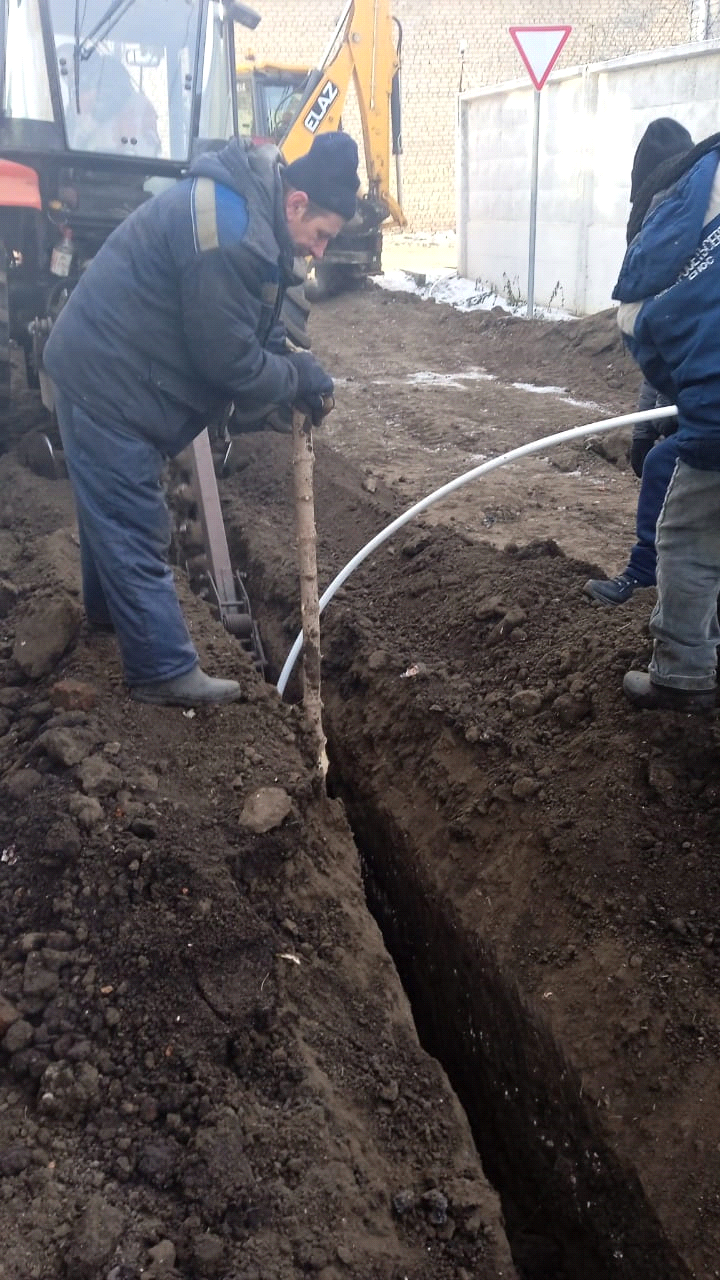 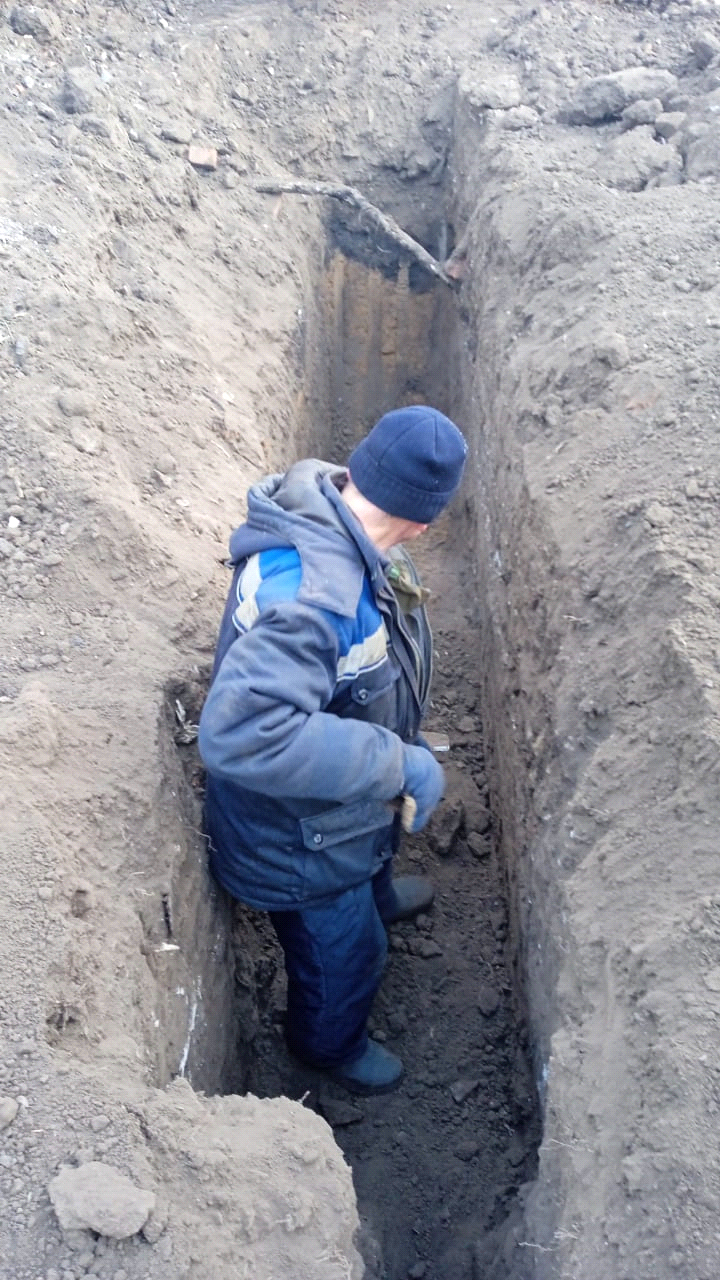 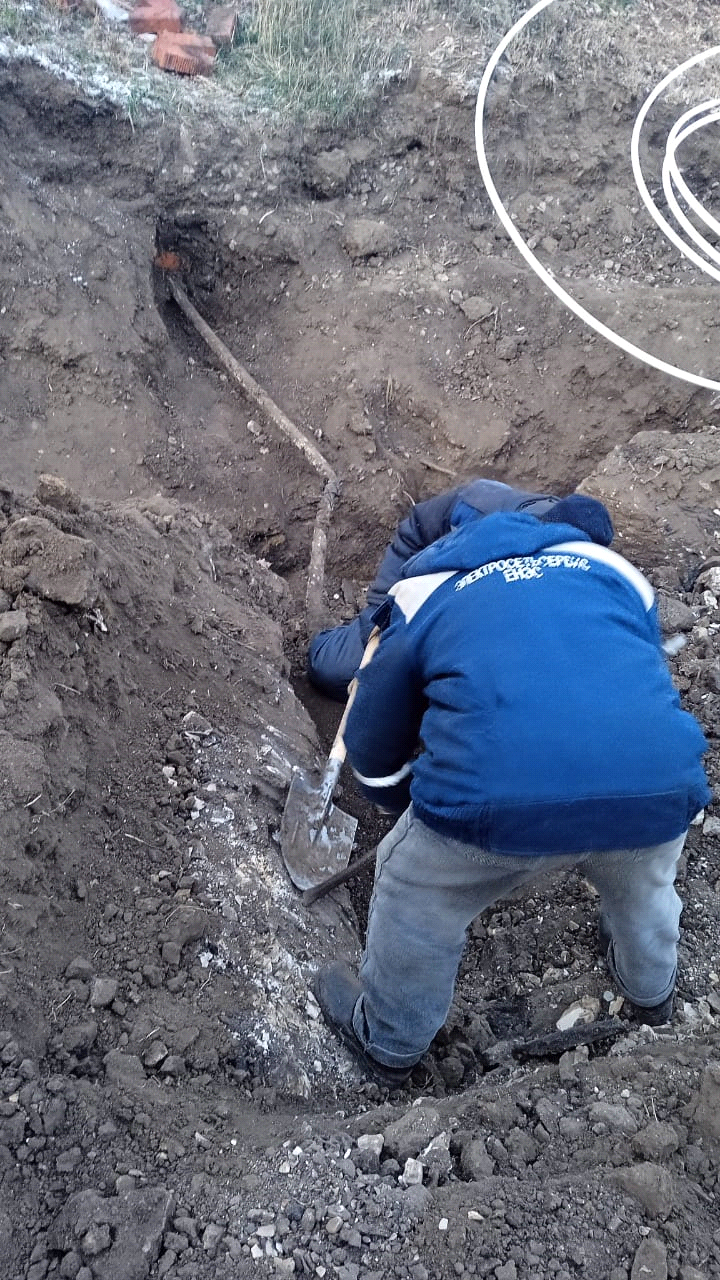 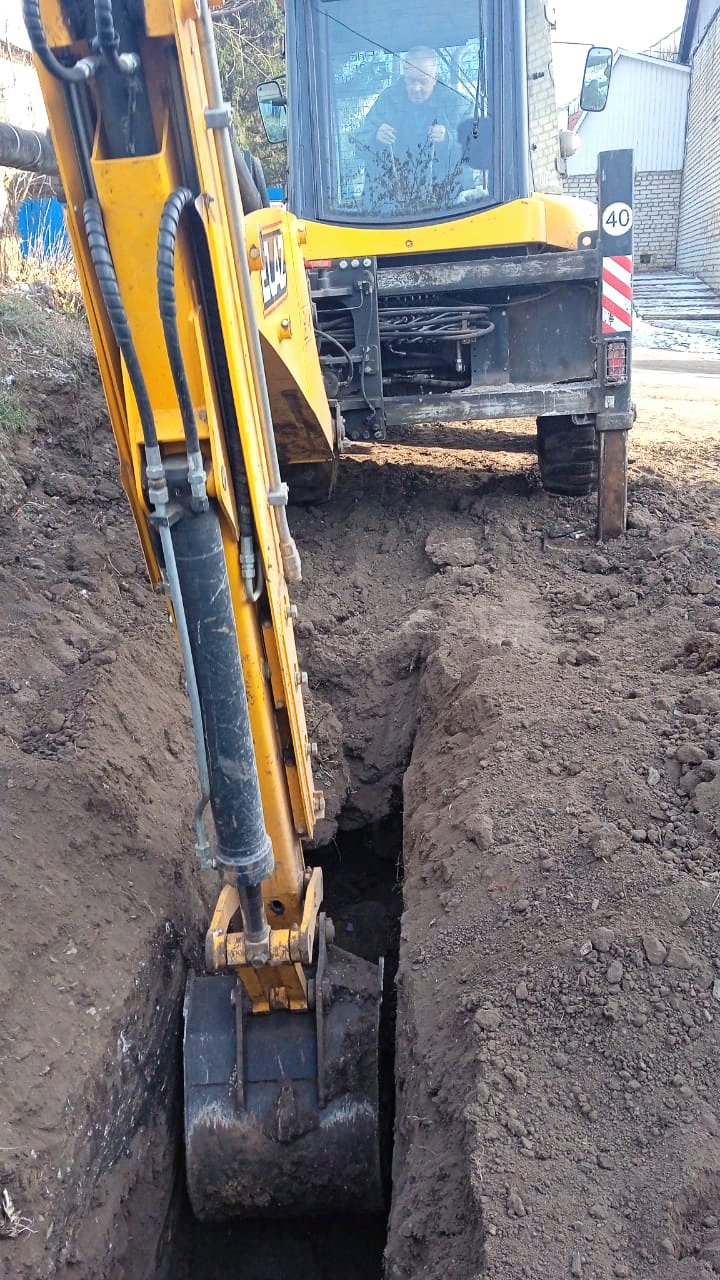 